Informationsbedarf bestimmen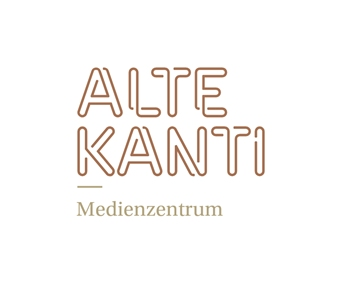 nach Transfer Medien Hannover, in: Holderried, Angelika, Lücke, Birgit (Hrsg.), 2012, Handbuch Schulbibliothek, Debus Pädagogik Verlag, S. 182Suchbegriffe zum Thema _____________________2. Vorwissen2. Vorwissen3. Eingrenzung des Themas3. Eingrenzung des Themas1. Thema / Idee1. Thema / Idee1. Thema / Idee1. Thema / Idee4. offene Fragen4. offene Fragen5. Suchbegriffe5. SuchbegriffeKernbegriffe des ThemasSynonymeOberbegriffeUnterbegriffeverwandte BegriffeBegriffe in anderen Sprachen